Kupní smlouva č. KN20170392Prodávající: Výzkumný ústav živočišné výroby, v.v.i.sídlo: Přátelství 815, 104 00 Praha 10 - Uhříněves IČ: 00027014 DIČ: CZ00027014 registrovaný v rejstříku v. v. i. MŠMTzastoupený: Doc.Ing.Petr Homolka,CSc.Ph.D.,ředitel(dále jen „prodávající“)Kupující: ZZN Pelhřimov, a.s.sídlo: Nádražní 805, 393 01 Pelhřimov IČ: 46678140 DIČ: CZ46678140zapsáno v OR u Krajského soudu v Českých Budějovicích, oddíl B., vložka 496 číslo účtu: 701261/0100zastoupený předsedou představenstva Ing. Zdeňkem Kubiskou na základě pověření představenstva ze dne 30.11.2016(dále jen „kupující“)Předmět koupě: Prodávající se zavazuje touto smlouvou dodat kupujícímu následující rostlinné produkty ze sklizně roku 2017 v druhu, v odrůdě, v množství a v termínech specifikovaných níže (dále jen „zboží“) a převést na něj vlastnické právo k němu a kupující se zavazuje zaplatit prodávajícímu za toto zboží níže uvedenou kupní cenu.Množství zboží bude určeno podle skutečné nepřepočtené hmotnosti ± 5 %.Dodací parita:	DAP dle INCOTERMS 2010 sklad v NetlukáchBalení:	volně loženoJakost: Zboží musí být zdravotně nezávadné, obchodovatelné, bez živých i mrtvých
škůdců a cizích pachů. Zboží nesmí obsahovat žádné GMO.Jakost zboží musí odpovídat platným právním předpisům ČR a EU a dále příslušným normám ČSN a obchodním podmínkám kupujícího, které stanoví jakostní vlastnosti zboží (dále jen „Jakostní podmínky“) s tím, že prodávající potvrzuje svým podpisem pod touto smlouvou, že Jakostní podmínky před uzavřením této smlouvy převzal a seznámil se s nimi.Dnem zdanitelného plnění je den dodání zboží kupujícímu.Jakost a váha zboží je rozhodující dle potvrzení kupujícího v místě vykládky, pokud nestanoví dohoda smluvních stran před převzetím dodávky kupujícím jinak. V případě sporu mezi prodávajícím a kupujícím o jakost zboží, je rozhodující a pro obě smluvní strany závazné měření a rozhodnutí laboratoře kupujícího(„laboratoř“). Náklady měření a rozhodnutí nese ta strana, jejíž tvrzení o kvalitě zboží (tj. o hodnotě jakostního parametru) se ukáže na základě měření a rozhodnutí laboratoře jako nesprávné (příp. vzdálenější hodnotě zjištěné laboratoří).Pokud bude kupujícímu dodáno vadné zboží, má kupující právo odmítnout převzetí takového zboží od prodávajícího nebo uplatnit slevu z kupní ceny, která bude určena podle kritérií stanovených v Jakostních podmínkách, a to dle vlastní volby kupujícího. V případě, že kupující odmítne zboží pro jeho vady převzít, je prodávající povinen zajistit jeho odvoz na vlastní náklady.Pro vyloučení pochybností se jakékoliv slevy podle této smlouvy sčítají, tedy vznik nároku na slevu na základě jednoho ustanovení této smlouvy nemá žádný vliv na nárok na slevu vzniklý na základě jiného ustanovení této smlouvy ani jiný nárok podle této smlouvy.Při případném znehodnocení skladových zásob z důvodu dodávky vadného zboží, je prodávající povinen uhradit kupujícímu veškerou újmu, která z tohoto důvodu vznikne, včetně nákladů na vyčištění skladových zásob.Zboží musí splňovat podmínky na udržitelnost biomasy dle směrnice 2009/28/ES Evropského parlamentu a rady. Prodávající je povinen vést evidenci a archivovat prohlášení o udržitelnosti od zemědělců/prvovýroby. Na vyžádání je povinen tato prohlášení kupujícímu předložit.Kupující zaplatí cenu zboží na základě faktury/daňového dokladu prodávajícího vystaveného ke dni zdanitelného plnění se splatností sjednanou v čl. Předmět smlouvy počínaje od data vystavení faktury prodávajícího. Faktura/daňový doklad bude obsahovat zákonem dané náležitosti, jinak bude jako vadný vrácen a po jeho zpětném zaslání počne plynout zcela nová lhůta splatnosti. Přednostně bude využito vzájemného zápočtu pohledávek a závazků z obchodního styku. Výše úroků z prodlení odpovídá výši určené předpisy občanského práva.Prodávající prohlašuje, že dodržuje podmínky:- S právné zemědělské praxe a požadavků na udržitelnost biomasy v podmínkách ČR(ISCC - International Sustainability et Carbon Certification) plněním standardu dobrého zemědělského a environmentálního stavu (GAEC) a zákonných požadavků na hospodaření (SMR), dle směrnice 2009/28/ES Evropského parlamentu a rady. Prodávající je povinen vést evidenci a archivovat prohlášení o udržitelnosti od zemědělců/prvovýroby. Na vyžádání je povinen tato prohlášení předložit a doložit dohledatelnost produktu a podmínky jeho výroby.- Správné obchodní praxe (GTP) dle Evropského kodexu správné obchodní praxe pro obchodování s obilím, olejninami, luštěninami, krmivy rostlinného původu a produkty z nich (COCERAL) - nebo správné výrobní praxe ve vztahu k bezpečnosti krmiv dle systému GMP+ nebo obdobných norem a dále ISO 22 000, včetně požadavků na dopravu.Prodávající se zavazuje umožnit kupujícímu nebo jím pověřené osobě provedení auditu v rozsahu potřebném k ověření kontrolovaných rizik a jakosti zboží a dodržování výše v tomto článku uvedených podmínek (dále jen „soulad se smlouvou“). Pokud kupující v rámci auditu zjistí jakýkoliv nesoulad s touto smlouvou, je oprávněn prodávajícímu uložit závazné opatření k obnovení souladu se smlouvou a prodávající se zavazuje takové opatření bez zbytečného rozsahu na vlastní náklady realizovat a prokázat kupujícímu věrohodným způsobem splnění této povinnosti.Ostatní	Prodávající prohlašuje, že si je vědom své povinnosti odvést řádně DPH z inkasovanépodmínky:	ceny zboží správci daně a že DPH řádně, včas a ve správné výši z předmětnéhoobchodu odvede. Prodávající dále prohlašuje, že je v ekonomicky dobré kondici, není osobou, proti níž by bylo vedeno exekuční nebo insolvenční řízení, nevede žádný spor, v němž by neúspěch vedl k závazku, jehož splnění by bylo nemožné nebo by jej hospodářsky destabilizovalo. Prodávající není osobou ohroženou vstupem do insolvenčního řízení a řádně a včas plní veškeré své splatné závazky. Prodávající není osobou, s níž je vedeno řízení o její zápis do evidencenespolehlivých plátců daně a není prohlášen nespolehlivým plátcem daně.Kupující má právo v případě, že se mu jeví dodavatel jako rizikový plátce daně z přidané hodnoty, postupovat ve smyslu § 109a ZDPH a přijmout preventivní opatření v podobě rozdělení platby za zboží na část cena a část daň z přidané hodnoty. Daň z přidané hodnoty pak kupující odvede přímo daňovému správci.Práva a povinnosti touto smlouvou výslovně neupravené se řídí příslušnými ustanoveními zák. č. 89/2012 Sb., občanského zákoníku, v platném znění a INCOTERMS 2010 v aktuálním znění. Tato smlouva může být měněna pouze písemně.Pro vyloučení pochybností smluvní strany výslovně potvrzují, že jsou podnikateli a uzavírají tuto smlouvu v rámci svého podnikání. Smluvní strany se dohodly, že se na tuto smlouvu neuplatní ustanovení § 1798 až 1800 občanského zákoníku, obsahující úpravu smluv uzavíraných adhézním způsobem.Místní zástupce kupujícího: Pavel Dědina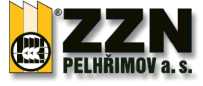 Všeobecné jakostní podmínkyZZN Pelhřimov a.s.Pelhřimov, Nádražní 805, IČ 46678140, DIČ CZ46678140zapsaná v Obchodním rejstříku u Krajského soudu v Českých Budějovicích, oddíl B, vložka 496(dále jen „Jakostní podmínky“ )Článek 1.
DefiniceNení-li v textu těchto všeobecných podmínek výslovně uvedeno jinak, mají dále použité pojmy následující význam:„ZZN Pelhřimov“ nebo „Kupující“ znamená společnost ZZN Pelhřimov a. s., se sídlem Nádražní805, 393 01 Pelhřimov, IČO 46678140, zapsanou v obchodním rejstříku u Krajského souduv Českých Budějovicích, sp. zn. B 496„Prodávající“ znamená jakoukoliv fyzickou či právnickou osobu vystupující jako podnikatel při výkonu své podnikatelské činnosti, se kterou ZZN Pelhřimov vstupuje do jednání o dodání Zboží. „Objednávka“ znamená objednávku Zboží učiněnou ZZN Pelhřimov jako Kupujícím a potvrzenou Prodávajícím.„Smlouva“ znamená jakoukoliv kupní či obdobnou smlouvu uzavřenou mezi ZZN Pelhřimovem a Kupujícím, na kterou se vztahují tyto všeobecné obchodní podmínky v souladu s článkem 3 níže. „Smluvní strany“ znamená společně Prodávajícího a Kupujícího, není-li ve smlouvě dohodnuto jinak.„Jakostní podmínky“ znamená tyto všeobecné podmínky upravující jakostní vlastnosti Zboží.„Zboží“ znamená Zboží dodávané na základě smlouvy či objednávky Prodávajícím Kupujícímu, zejména zemědělské komodity.Článek 2.Obecné ustanoveníTyto Jakostní podmínky jsou nedílnou součástí smluv, uzavíraných mezi Prodávajícím a Kupujícím při prodeji a dodání Zboží. Seznámení se s těmito všeobecnými podmínkami a souhlas s nimi stvrzuje Prodávající uzavřením smlouvy či akceptací objednávky nebo podpisem těchto Jakostních podmínek. Pokud není ve Smlouvě výslovně uvedeno jinak, mají výrazy použité ve Smlouvě význam, uvedený v těchto Jakostních podmínkách. V případě rozporu mezi Smlouvou a Jakostními podmínkami rozhoduje to, co je uvedeno ve Smlouvě.Článek 3.Rozsah použití Všeobecných podmínekTyto Jakostní podmínky upravují základní jakostní vlastnosti Zboží, které dodá Prodávající Kupujícímu a výši slev z kupní ceny Zboží, které je Prodávající povinen Kupujícímu poskytnout v případě, že bude dodáno vadné Zboží. Tyto Jakostní podmínky se použijí na všechny vztahy mezi Prodávajícím a Kupujícím při prodeji Zboží Kupujícímu, vyjma případů, kdy jejich použití, ať už zcela nebo z části bude vyloučeno ujednáním Smluvních stran v rámci Smlouvy.Tyto Jakostní podmínky jsou rovněž součástí Smluv, vzniklých mezi Prodávajícím a Kupujícím na základě objednávky Kupujícího potvrzené Prodávajícím.Článek 4.Jakostní vlastnosti zboží a výše slev z kupní ceny1. Prodávající se zavazuje dodat kupující Zboží, které bude splňovat níže uvedené základní jakostní vlastnosti a pro případ, že Kupující využije svého práva a uplatní vůči prodávajícímu nárok na poskytnutí slevy z kupní ceny Zboží z důvodu vad zboží, poskytne Prodávající Kupujícímu slevu z kupní ceny Zboží v níže uvedené výši.Jakostní znaky rostlinných produktů pro potravinářské účelyDEKLAROVAT POUŽITÍ UZNANÉHO OSIVA řepky olejné,při nedodržení této povinnosti bude cena stanovena dohodou. Z domácí produkce jarních a ozimých odrůd pšenice potravinářské zapsaných ve Státní odrůdové knize s odpovídající pekařskou jakostí, PĚSTITEL JE POVINEN DEKLAROVAT ODRUDU. U žita potravinářského musí být dodávka prostá námele, v opačném případě bude nakoupeno jako krmné.min.Technické požadavky pro krmné obiloviny Za příměs se považuje:- semena všech kulturních rostlin-	zrna	nedozrálá	a zelená, pokud nepatří	do nečistot-	zrna	porostlá,	u nichž vyšel na povrch	kořínek nebo klíček-	zrna	poškozená	zapařením nebo sušením,	se zřejmou změnou barvy	slupkyZa nečistoty se považují:- anorganické nečistoty (zemina, kaménky, písek apod.)- plevy, sláma, části klasů, oklasků, listů apod..- zrna zjevně povrchově naplesnivělá a plesnivá-	zrna nedozrálá ve voskové nebo mléčné zralosti-	zrna hluchá- škodlivé nečistoty dle ČSN 46 1200 -1:1998Zdravotní nezávadnost:Semena krmných obilovin musí být zdravotně nezávadná, vyzrálá, bez škůdců a cizích pachů,vhodná ke krmným účelům. Porostlost zrn nesmí být vyšší než 5%.V ostatních znacích musí dodané zboží odpovídat příslušným předmětovým normám uvedeným ve Smlouvě.Místem množstevní a jakostní přejímky je místo určené kupujícím jako místo určení tyto naměřené hodnoty jsou rozhodující a dále neměnné.Zboží, ve kterém bude zjištěna přítomnost škůdců, bude vráceno zpět prodávajícímu na jeho náklady.Obiloviny s porostlostí nad 5,0% nebo s přítomností pachu nebudou vykupovány ke krmným účelům (ani na KF), ale pouze za ceny dohodou jako nestandardní zboží.Za každé započaté vyšší 1,0 % nečistot nad základní srážka 1,0 % z hmotnosti.Pod uvedené základní hodnoty vlhkosti se hmotnostní přepočet neprovádí. Za každé vyšší 0,5% vlhkosti u obilovin a luštěnin a za každé započaté vyšší 0,5% vlhkosti u semene řepky olejné a ječmene sladovnického je srážka 0,6% ze skutečné hmotnosti.Za každé vyšší 0,1 % příměsí celkem nad základní sleva 0,06 % z nákupní ceny (bez DPH).U semene řepky olejné s obsahem oleje pod 41,0 % bude provedena srážka za každé i započaté nižší 0,1 % olejnatosti ve výši	10,0 Kč / tunu.Prodávající čestně prohlašuje, že nedodává kupujícímu komodity vypěstované z geneticky modifikovaného osiva.Za každé započaté vyšší 1,0% celkového odpadu nad základní 1,0% se provádí srážka 1,0% z hmotnosti. Základní cena za ječmen sladovnický se rozumí v označení jakosti a deklaraci čisté odrůdy na dodacím listu. Není -li odrůda deklarována, je ječmen považován za směs odrůd a cena bude stanovena dohodou. Důsledné uplatňování nákupu pouze vybraných odrůd. Při dodávce ječmene sladovnického v přírodním stavu, jehož podíl nad sítem 2,5 mm bude nižší než 92%, bude provedeno rozdělení dle skutečného zjištěného podílu na ječmen sladovnický a krmný. Zjištěná hodnota celkového odpadu bude ponížena z hmotnosti krmného ječmene v přepočtu z celkové hmotnosti dodávky.Tabulka pro výpočet slevy za vlhkost -za 1 tunu hmotnosti zjištěné při převzetí zboží, cena v Kč/t:Článek 5.Závěrečná ustanovení1. Tyto Jakostní podmínky se vztahují na veškeré dodávky Zboží Prodávajícího. Případné odběrní podmínky, uvedené nebo předtištěné na objednávce Kupujícího, jakož i jakékoliv jiné podmínky v objednávce Kupujícího, které nejsou v souladu s těmito Všeobecnými podmínkami, se považují za neplatné, pokud je Prodávající před dodávkou Zboží písemně Kupujícímu nepotvrdil.2. Vzájemné vztahy, které nejsou výslovně upraveny smlouvou a těmito Všeobecnými podmínkami, se řídí platnými právními předpisy a INCOTERMS 2010.Tyto Jakostní podmínky nabývají platnosti a účinnosti dnem 1.1.2016 a nahrazují veškerépředchozí Jakostní podmínky pro koupi Zboží od Prodávajícího.ZZN Pelhřimov a.s.Nádražní 805393 01 PelhřimovProdávající prohlašuje, že se s těmito Jakostními podmínkami seznámil, souhlasí s jejich obsahem a na důkaz toho připojuje svůj podpis.	dne24.07.2017podpis Prodávajícího Výzkumný ústav živočišné výroby,v.i.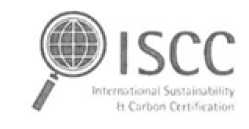 Vlastní prohlášení ISCC EU / SebehodnoceníFarma/Plantáž EU (Cross Compliance)Prosím zaškrtněte příslušné políčkoProsím zaškrtněte příslušné políčko:Současná standardní hodnota se požívá pro přiznání skleníkových plynů.Aktuální výpočet se požívá pro přiznání emisí skleníkových plynů.Tímto prohlašuji, že jsou splněny všechny zákonem předepsané povinnosti a že mé aktivity na celé mnou vlastněné a pronajaté půdě jsou v souladu s požadavky ISCC*. Dále souhlasím s tím, že kontroloři certifikačních orgánů nebo ISCC mohou soulad s požadavky ISCC na mých pozemcích zkontrolovat.Evidence/ nálezy k výše jmenovaným požadavkům jsou k dispozici a mohou být během kontroly na žádost předloženy. * V případě zjištění, že požadavky nejsou splněny (např. není k dispozici dokumentace, nebo není kompletní) je nutné navíc vyplnit samostatný seznam nesrovnalostí a definovat nápravné kroky.Datun: 24.07.2017	 Jméno a podpis:	*Požadavky ISCC a systémové dokumenty jsou k dispozici na internetové stránce ISCC (www.iscc-system.org).Místo, datum, podpis zemědělce(Pokud budou ve Vlastním prohlášení ISCC EU / Sebehodnocení pro farmu / plantáž zjištěny nesrovnalosti, zajistěte prosím, aby byla tato stránka vyplněna a podepsána.)Závěry: vyhovuje/nevyhovuje (nehodící se škrtněte)Dne: 24.07.2017 Audit provedl (podpis):Zástupce organizace (podpis)Druh zbožíMnožství (v t)Kupní cena v Kč/t (bez DPH)Termín dodáníSplatnost/ kalendářní dnySEMENO ŘEPKY OLEJNÉ 0010010000.00Červenec 201730 dníV 	... dne 	V Pelhřimově dne 24.07.2017Prodávající:Kupující:ZZN Pelhřimov a.s.Ing. Zdeněk Kubiska, předseda představenstva, na základě pověřeníPšenicePšeniceŽitoŘepkaolejnáKukuřiceOvesobjemová hmotnost min.kg/hl80,073,0----65,0příměsi zákl.Q,%3,04,02,010,03,0příměsi max.Q,%3,04,03,015,05,0nečistoty zákl.Q,%0,30,52,01,00,5nečistoty max.Q,%0,30,53,03,01,0vlhkost zákl.Q,%14,014,08,014,012,0vlhkost max.Q,%15,020,020,030,013,0číslo poklesu min.sec.250,0130,0------lepek min.Q,%28,0--------obsah oleje min.Q,%----42,0----obsah N - látekQ,%13,0--------v sušině min.Zelenyho test zákl.ml40,0--------Zelenyho test min.ml35,0--------obsah glukosinulátůpmol/g----25,0----max.zrna v pluchách max.Q,%5U dodávky semene řepkymusí býtobsahkys. erukové max.kys. erukové max.2%. PĚSTITELJE POVINEN% vlhkostiřepka olejná% vlhkostiobilovinyhrách krmný8,1 - 9,0809,1 - 10,016010,1 - 11,024011,1 - 12,032012,1 - 13,040013,1 - 14,048014,1 - 15,056014,5-15,0808015,1 - 16,064015,1-16,01606016,1 - 17,072016,1-17,024024017,1 - 18,080017,1-18,032032018,1 - 19,088018,1-19,040040019,1 - 20,096019,1-20,0480480Tabulka pro výpočetslevy za nečistoty- za 1 tunuhmotnosti zjištěnépřipřevzetí zboží, cena v Kč/tpřevzetí zboží, cena v Kč/tobiloviny pro krmné účelyobiloviny pro krmné účelyhráchhráchřepkaolejná% nečistotsleva Kč% nečistotsleva Kč% nečistotsleva Kč0,0 - 1,0--0,0 - 2,0--0,0 - 2,0--1,1 - 6,0652,1 - 5,0652,1 - 5,0656,1 - 11,01305,1 - 8,01305,1 - 8,013011,1 - 16,01958,1 - 11,01958,1 - 11,019516,1 - 21,026011,1 - 14,026011,1 - 14,0260obiloviny propotravinářskéúčelyúčelyúčelyúčelypšenicežitooves% nečistot	sleva Kč% nečistot	sleva Kč% nečistotsleva Kč% nečistotsleva Kč0,0 - 0,5--0,0 - 0,5--0,0 - 0,6--0,6 - 3,0650,6 - 3,0650,6 - 2,0653,1 - 6,01303,1 - 6,01302,1 - 5,01305,1 - 7,0185Jméno pěstiteleObchodní jméno firmyVýzkumný ústav živočišné výroby, v.v.i.SídloPřátelství 815, 104 00 Praha 10 - UhříněvesPlodinyŘepka ozimáCelková velikost farmyZeměpisné souřadnice farmy. Včetně pronajatých farem (dobrovolné)Oblast NUTS II (pokud k dispozici)č.Požadovaná dokumentace a informacePotvrzenoPotvrzenoč.Požadovaná dokumentace a informaceAnoNe1Je k dispozici dokumentace dokládající soulad s požadavky ISCC* včetně map všech polí, jejichvelikosti, zákonných práv na farmu, smluvních dohod se subdodavately a prvích sběrných míst, dodacích listů/hmotnostních lístků pro první sběrná místa.X2Potvrzujete, že od 1/1/2008 nedošlo k žádné přeměně půdy (veškerá vlastněná i pronajatá půda)?x3Potvrzujete, že po 1/1/2008 nebyla přeměněna v zemědělskou půdu žádná půda s vysokou hodnotou biodiverzity, velkou zásobou uhlíku ani žádná rašeliniště?x4Status zemědělce s kontrolou podmíněnosti (Cross Compliance/CC) může být prokázán relevantní dokumentace (např. kopie aplikačního formuláře CC). V případě nasplnění tohoto požadavku, je nutné použít formulář Vlastní prohlášení ISCC/Sebehodnocení.xJméno pěstiteleObchodní jméno firmyVýzkumný ústav živočišné výroby, v.v.i.SídloPřátelství 815, 104 00 Praha 10 - UhříněvesČ.Nesoulad/nálezNápravné krokyTermínimplementaceKrokyimplementoványKrokyimplementoványČ.Nesoulad/nálezNápravné krokyTermínimplementaceNEANO12345678Údaje o dodavateli biomasy - audit ISCC EU, GMP+/GTP Příloha č. 1 dle S31, r03, vzorÚdaje o dodavateli biomasy - audit ISCC EU, GMP+/GTP Příloha č. 1 dle S31, r03, vzorÚdaje o dodavateli biomasy - audit ISCC EU, GMP+/GTP Příloha č. 1 dle S31, r03, vzorÚdaje o dodavateli biomasy - audit ISCC EU, GMP+/GTP Příloha č. 1 dle S31, r03, vzorObchodní jméno:IČ:IČ:IČ:Adresa:Kontaktní osoba:  Ing. Luděk ŘíčařKontaktní osoba:  Ing. Luděk ŘíčařKontaktní osoba:  Ing. Luděk ŘíčařTelefon:E-mail:E-mail:E-mail:Výměra ha:Z toho ornáZ toho ornáZ toho ornáSouřadnice GPS:z toho trvale travních porostůz toho trvale travních porostůz toho trvale travních porostůDotazANONEPozn.: (doplnění názvů, čísel SAPS atd.)1Dodavatel pracuje podle správné zemědělské praxe, vede záznamy, uvede číslo SAPS (schválené dotace), má LPIS apod. program.x2Má osevní plány, záznamy k výnosůmx3Používá certifikované osivo - % podíl necertifikovaného (doklady)x4Používá registrované přípravky na ochranu rostlin (záznamy o druhu, množství na blok, termínu aplikace, záznamy 5 let zpět)xRučně 5Dodržování ochranných lhůt u chemických přípravkůx6Má sklad agrochemických přípravků (včetně náležitostí, kontrola)x7Zacházení s agrochemií, kontrola postřikovačů, školení pro použití chemických přípravků.x8Plány hnojení, spotřeby hnojiv na blok/plodinu (záznamy 7 let zpět)xRučně9Vlastní sklad hnojiv (včetně náležitostí, kontrola)x10Záznamy ke spotřebě PHM, nafty na hektarx11Vlastní čerpací stanici, havarijní plán, kontrolax12Klasifikace podle ohrožení erozemix13Nitrátová směrnice, její dodržováníx14Je farma v chráněném krajinném území,(CHKO), Natura 2000, jsou zde (která) chráněná zvířata, ptactvo, rostliny, biotopy, rašeliniště ..x15Písemné smlouvy s majiteli pozemkůx16Evidence půdy, zemědělská činnost uvedená v Obchodním rejstříkux17Záznamy kontrol ÚKZUZ, SZIF, SRS, ČIŽP, správní řízeníxdoplnit dat. kontroly, příp. číslo protokolu18Způsob hospodaření (obsah uhlíku a humusu) - má živočišnou výrobu? (aby nevyčerpal půdu /cca 5 let)x19Schopnost dodání výpočtu (výměry, výnosy, vlhkost, spotřeba osiv, hnojiv, pesticidů, nafty)x20Požadavky GMP+/GTP na dopravu (kontrola a čištění ložné plochy před nakládkou, evidence 3 posledních nákladů)x21Identifikace a sledovatelnost komoditx22Skladování komodit (vlastní nebo pronajatý sklad), zajištění skladů dle zdravotní nezávadnostix23Doba skladování komodit (do Z roku, déle)x24Evidence skladování, kontrola kvality skladovaných zásob (měření teplot, odběry vzorků - záznamy)x25Chemické ošetření komodit (druh přípravku, ochranná lhůta)x26Provádění preventivní asanace, DDD (termín, druh, množství)xPozn. č. dokl/dat škol. o odbor. způsobilosti27Posklizňová úprava (vlastní x externí) - kontrolax28Čištění, typ čističky - záznamyx29Sušení: přímý, nepřímý ohřev, druh paliva, jeho evidencex30BOZP, PO (kategorizace prací, školení, OOPP)x31Nakládání s odpady (smlouvy o likvidaci, evidence, hlášení, nakládání s nebezpečnými odpady, jméno firmy)x32Má dodavatel certifikaci typu ISCC, aj..., GMP+ (jaká)x33Používání geneticky modifikov. osiva (GMO), pokud ANO jaké?x34Používání výhradně certifikovaného osiva, doložitelné certifikátyxV případě farm. osiva specifikace plodiny35Dodržení ochranných zón (izolační vzdálenost v případě sousedství s polem s GM plodinou?xPozn. Jaké plodiny, jak velké?